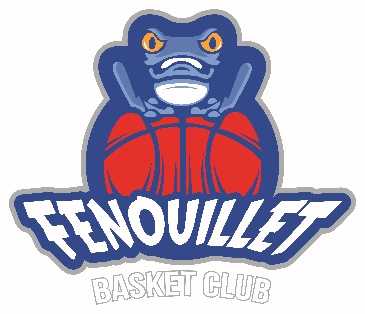 Vous souhaitez vous inscrire ou inscrire votre enfant, voici la procédure :Licence dématérialisée à renseigner via un lien hypertexte du service e-LICENCE qui sera envoyé par le club par mailTransmettre au club : les Noms  -  Prénom  -  Date de naissance  -  Adresse MailSelon s’il s’agit d’une création, d’un renouvellement ou d’une mutation, le futur licencié ou le représentant légal d’un mineur renseignera les informations utiles sur FBI et téléchargera sa photo, le certificat médical et une pièce d’identité pour les majeurs (nés en 2004 et avant)Pour les jeunes en surclassement, merci de vous rapprocher du coach afin de faire établir le certificat de surclassement.La fiche de renseignements du club.Pour les loisirs, joindre un certificat médical dans le 1 er mois de la reprise obligatoirement.Le paiement correspondant à la catégorie du joueur.Il peut se faire par chèque(s) : maximum 3 – 3 mois consécutifs – premier encaissement = part FFBB 2020 – solde (différence entre part FFBB et coût total) en 1 ou 2 fois – dernier encaissement fin novembre(Pour toute autre modalité de paiement, voir avec un dirigeant du club)La licence dématérialisée ou l’adhésion ne sera pas validée par le club sans paiement.Vérifiez que votre dossier soit complet avant de nous le retournerLe FBC se réserve le droit de ne pas accepter un joueur dont l’adhésion n’est pas acquittéeCOORDONNEES DES DIRIGEANTS – BUREAU DU CLUBCATEGORIES – TARIFSFENOUILLET BASKET CLUB - Affiliation FFBB N° OCC0031070N° de SIRET 809 433 998 00030 - Code APE 9312Zfenouillet.basket-club@orange.frREGLEMENT INTERIEUR 2023/2024Le présent règlement est voté par le conseil d'administration du FENOUILLET BASKET CLUB.Article 1 : ENGAGEMENT - RESPECTTout adhérent ou son représentant légal (licencié ou non) s'engage à respecter :les locaux (gymnase, vestiaires, local goûter), mis à notre disposition par la Mairie de Fenouillet,le matériel du Club et en faire un usage conforme à la pratique du Basket-ball,les arbitres, les bénévoles, les dirigeants,à véhiculer une image positive du Club à travers la sportivité, l'honneur, la politesse, le respect et la convivialité,à conserver une attitude de neutralité envers les entraineurs pendant les entrainements et les rencontres afin de ne pas perturber les plus jeunes enfants. Les parents regardent mais n’interviennent pas, ils doivent motiver et encourager leurs enfants dans une attitude de fairplay et de bienveillance. En cas d’incivilités en cours de rencontre, le délégué de club interviendra auprès du public ou de la personne pour un retour au calme. Si récidive, ce délégué exclura les fautifs de la salle. Le club se réserve le droit de sanctionner les contrevenants.Article 2 : JOUEURS ET EQUIPESL'encadrement, les entraînements et les arbitrages sont assurés par des bénévoles licenciés du Club.L’équipe se compose d’un entraineur, de joueurs, d’un ou deux accompagnateurs d’équipe.Tout joueur U13-U15-U18-U20-SENIOR disponible mais ne participant pas à une rencontre à domicile sera OBLIGATOIREMENT désigné arbitre, chronométreur, marqueur à la table de marque ou responsable du goûter lors de la rencontre de sa propre équipe ou d’une autre équipe qui joue avant ou après.En cas d’absence :du joueur : celui-ci devra prévenir au plus vite son entraîneur,de l’entraineur : celui-ci devra prévenir ses joueurs et les dirigeants dès que possible de l’annulation de l’entrainement si ce dernier n’a pu être remplacé.La composition des équipes est de la SEULE responsabilité des entraîneurs.Les joueurs ou entraîneurs sanctionnés d’une 2ème FT, d’une 1ère FDSR ou d’une amende pour faute grave s’acquitteront auprès du bureau des pénalités prévues dans les Dispositions Financières 2023-2024 du CD31 et de la Ligue Occitanie.Article 3 : ENCADREMENT ET PARTICIPATIONTout adhérent (licencié ou non) ou représentant légal de l’enfant mineur s'engage à :participer à la vie du Club en accompagnant son enfant aux matchs (favoriser le co-voiturage),laver les maillots de l'équipe à tour de rôle (tableau de roulement),organiser les goûters lors des matchs à domicile à tour de rôle (tableau de roulement),communiquer avec l’entraineur de son équipe,élire un adhérent ou représentant légal référent par équipe en début de saison (qui sera licencié)Article 4 : SANCTIONSLe non-respect d'un ou plusieurs article(s) peut entraîner la convocation du joueur (et de son représentant légal) par le bureau du club afin de décider d’une sanction : exclusion du club ou poursuites judiciaires si préjudice.INFORMATION AUX ADHERENTSNous tenons à vous rappeler que l'ensemble des dirigeants, des entraîneurs, des arbitres et des OTM sont BENEVOLES et qu'ils œuvrent pour l'amour du sport en général et du basket en particulier.Nous souhaitons vous informer sur les différentes possibilités d'aider le club.Le tout premier soutien est de venir encourager les différentes équipes jeunes ou séniors du club dans une attitude de bienveillance et de fairplay.Si vous êtes plus intéressé par le côté sportif, vous pouvez apprendre à tenir la table de marque, arbitrer ou devenir parent responsable d’équipe. Prenez contact avec un des dirigeants pour connaître les formations internes et externes prises en charge par le Club.En fonction du temps dont vous disposez et en fonction de vos affinités, vous pouvez participer à la vie du club (encadrement, animation, sponsoring, …), offrir vos services et/ou compétences personnelles (informatique, démarchage, communication, …)                                FENOUILLET BASKET CLUB - Affiliation FFBB N° OCC0031070		lu et approuvé, signature :		                                                                                                                                      N° de SIRET 809 433 998 00030 - Code APE 9312Z                                                                                                                                                                                                                        fenouillet.basket-club@orange.fr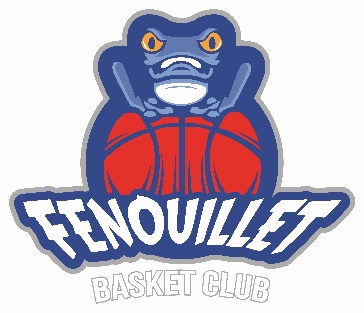 Fiche de renseignements joueur / joueuseSaison 2023/2024Les informations recueillies sont destinées au secrétariat du club. En application des articles 39 et suivants de la loi du 6 janvier 1978 modifiée, vous bénéficiez d’un droit d’accès et de rectification aux informations qui vous concernent.Si vous souhaitez exercer ce droit et obtenir communication des informations vous concernant, veuillez-vous adresser au président de l’association.FENOUILLET BASKET CLUB - Affiliation FFBB N° OCC0031070N° de SIRET 809 433 998 00030 - Code APE 9312Zfenouillet.basket-club@orange.frSaison 2023 /2024Approbation du règlement intérieurSignature du joueur ou de son représentant légal :(Précédée de la mention « lu et approuvé »)Autorisation de soinsPour le licencié : Nom, prénom…………………………………né(e) le ……/……/…. J’autorise le Fenouillet Basket Club par son représentant délégué présent sur place, s’il n’a pas pu me contacter, à prendre toutes décisions nécessaires en cas de maladie, blessure ou accident survenus pendant l’activité sportive (entrainement, match, sorties, transport). Je donne également mon accord au médecin responsable pour pratiquer toute intervention ou soin qui s’avérerait indispensable, y compris l’hospitalisation.Fait à………………………………………, le…...../………../……..           Signature :Personnes à prévenir en cas d’urgence :1. Nom : …………………………………Qualité :………………………….Tel :……………………….2. Nom : …………………………………Qualité :………………………….Tel :……………………….3. Nom : …………………………………Qualité :………………………….Tel :……………………….Médecin traitant : Dr …………………………………..………………….Tel :…………………………Informations médicales pouvant être communiquées : (pathologies, contre-indications, traitements, allergies……)Autorisation parentale de transport des MINEURSJe soussigné (e),………………………………………………………… représentant légal de l’enfant …………………………………………………………..…. autorise mon fils, ma fille à effectuer les trajets liés à son activité sportive au sein du Fenouillet Basket Club dans tout véhicule, qu’il soit conduit par une personne opérant à titre de bénévole ou à titre de transporteur professionnel.Fait à…………………………………………, le ………./…………../…………Signature précédée de la mention manuscrite « lu et approuvé » Autorisation de droit d’image pour les MINEURSJe soussigné(e)……………………………………………………….représentant légal de l’enfant……………………………………………………………….… autorise mon enfant à être photographié(e) et/ ou filmé(e) lors des matchs et entrainements avec le Fenouillet Basket Club. Et j’autorise l’utilisation et diffusion de ces photographies ou vidéos non nominatives pour l’ensemble des publications ou expositions dans le cadre d’actions de communication (Facebook – site Internet – articles de journaux – affichage …)  ou commerciale sponsoring pour une durée indéterminée. Fait à....................................…, le …………/……………../……………….Signature précédée de la mention manuscrite « lu et approuvé »Saison 2023 /2024Approbation du règlement intérieurSignature du joueur ou joueuse:(Précédée de la mention « lu et approuvé »)Autorisation de soinsPour le licencié : Nom, prénom…………………………………né(e) le ……/……/…. J’autorise le Fenouillet Basket Club par son représentant délégué présent sur place, s’il n’a pas pu me contacter, à prendre toutes décisions nécessaires en cas de maladie, blessure ou accident survenus pendant l’activité sportive (entrainement, match, sorties, transport). Je donne également mon accord au médecin responsable pour pratiquer toute intervention ou soin qui s’avérerait indispensable, y compris l’hospitalisation.Fait à………………………………………, le…...../………../……..           Signature :Personnes à prévenir en cas d’urgence :1. Nom : …………………………………Qualité :………………………….Tel :……………………….2. Nom : …………………………………Qualité :………………………….Tel :……………………….3. Nom : …………………………………Qualité :………………………….Tel :……………………….Médecin traitant :					Tel :Informations médicales pouvant être communiquées : (contre-indications, traitements, allergies……)Autorisation de droit d’image Je soussigné(e)………………………………………………………. autorise le club à me photographié(e) et/ ou filmé(e) lors des matchs et entrainements avec le Fenouillet Basket Club. Et j’autorise l’utilisation et diffusion de ces photographies ou vidéos non nominatives pour l’ensemble des publications ou expositions dans le cadre d’actions de communication (Facebook – site Internet – articles de journaux – affichage …)  pour une durée indéterminée. Fait à....................................…, le …………/……………../……………….Signature précédée de la mention manuscrite « lu et approuvé »PrésidentVirginie BARRIE07 85 53 52 67Secrétaire / CorrespondanteGhislaine CHRISTMANN06 09 08 23 64Email clubfenouillet.basket-club@orange.frfenouillet.basket-club@orange.frSite internet clubhttps://fenouilletbasketclub.fr/https://fenouilletbasketclub.fr/Année de naissanceCatégoriePART FFBB 2021 payé par le clubCoût total adhèrent FBC 2022-2023MUTATION FFBB 2021ASSURANCE FFBB   EN SUPPLEMENT2017/2018/20192015/20162013/20142011/20122009/20102006/2007/2008Avant 2005U755140Option A 2.98Option B 8.63Option A+ 3.48Option B+ 9.132017/2018/20192015/20162013/20142011/20122009/20102006/2007/2008Avant 2005U955140Option A 2.98Option B 8.63Option A+ 3.48Option B+ 9.132017/2018/20192015/20162013/20142011/20122009/20102006/2007/2008Avant 2005U1155140Option A 2.98Option B 8.63Option A+ 3.48Option B+ 9.132017/2018/20192015/20162013/20142011/20122009/20102006/2007/2008Avant 2005U1365160Option A 2.98Option B 8.63Option A+ 3.48Option B+ 9.132017/2018/20192015/20162013/20142011/20122009/20102006/2007/2008Avant 2005U156516060Option A 2.98Option B 8.63Option A+ 3.48Option B+ 9.132017/2018/20192015/20162013/20142011/20122009/20102006/2007/2008Avant 2005U17-U188319060Option A 2.98Option B 8.63Option A+ 3.48Option B+ 9.132017/2018/20192015/20162013/20142011/20122009/20102006/2007/2008Avant 2005U20 SENIORS8521060Option A 2.98Option B 8.63Option A+ 3.48Option B+ 9.132017/2018/20192015/20162013/20142011/20122009/20102006/2007/2008Avant 2005LOISIRS130Option A 2.98Option B 8.63Option A+ 3.48Option B+ 9.13DIRIGEANT/OFFICIEL/ENTRAINEURDIRIGEANT/OFFICIEL/ENTRAINEUR4660JOUEUR / JOUEUSENOMNom jeune filleNom jeune filleJOUEUR / JOUEUSEPrénomSituation familleSituation familleJOUEUR / JOUEUSENé(e) leLieu de naissanceLieu de naissanceJOUEUR / JOUEUSENationalitéTAILLE CMTAILLE CMJOUEUR / JOUEUSEAdresseJOUEUR / JOUEUSECode PostalVilleVilleJOUEUR / JOUEUSEMobile  du joueurDomicileDomicileJOUEUR / JOUEUSEE-mail du joueur en capitale :                                                                                                      @E-mail du joueur en capitale :                                                                                                      @E-mail du joueur en capitale :                                                                                                      @E-mail du joueur en capitale :                                                                                                      @E-mail du joueur en capitale :                                                                                                      @JOUEUR / JOUEUSEAutre activité :Autre activité :Autre activité :Taille vestimentaire : Taille vestimentaire : Joueur (se) mineur (e)MEREPERENomPrénomAdresseCode postalVilleMobileE-mailEn capitale